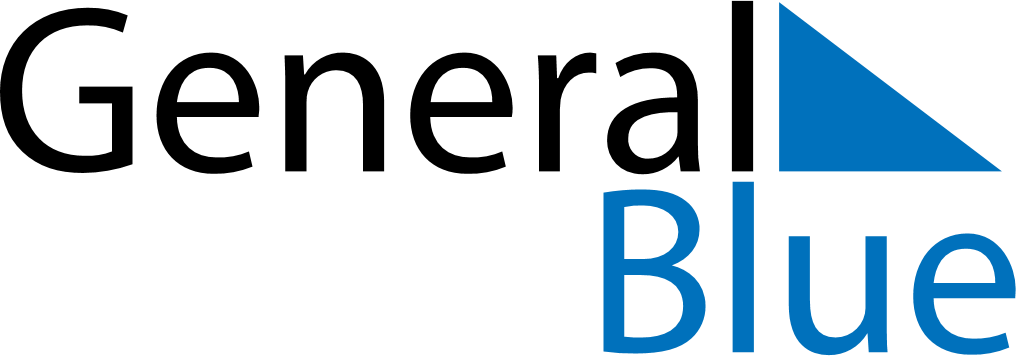 March 2024March 2024March 2024March 2024March 2024March 2024March 2024Corvallis, Oregon, United StatesCorvallis, Oregon, United StatesCorvallis, Oregon, United StatesCorvallis, Oregon, United StatesCorvallis, Oregon, United StatesCorvallis, Oregon, United StatesCorvallis, Oregon, United StatesSundayMondayMondayTuesdayWednesdayThursdayFridaySaturday12Sunrise: 6:50 AMSunset: 6:00 PMDaylight: 11 hours and 10 minutes.Sunrise: 6:48 AMSunset: 6:01 PMDaylight: 11 hours and 13 minutes.34456789Sunrise: 6:46 AMSunset: 6:03 PMDaylight: 11 hours and 16 minutes.Sunrise: 6:45 AMSunset: 6:04 PMDaylight: 11 hours and 19 minutes.Sunrise: 6:45 AMSunset: 6:04 PMDaylight: 11 hours and 19 minutes.Sunrise: 6:43 AMSunset: 6:05 PMDaylight: 11 hours and 22 minutes.Sunrise: 6:41 AMSunset: 6:06 PMDaylight: 11 hours and 25 minutes.Sunrise: 6:39 AMSunset: 6:08 PMDaylight: 11 hours and 28 minutes.Sunrise: 6:37 AMSunset: 6:09 PMDaylight: 11 hours and 31 minutes.Sunrise: 6:36 AMSunset: 6:10 PMDaylight: 11 hours and 34 minutes.1011111213141516Sunrise: 7:34 AMSunset: 7:12 PMDaylight: 11 hours and 37 minutes.Sunrise: 7:32 AMSunset: 7:13 PMDaylight: 11 hours and 40 minutes.Sunrise: 7:32 AMSunset: 7:13 PMDaylight: 11 hours and 40 minutes.Sunrise: 7:30 AMSunset: 7:14 PMDaylight: 11 hours and 44 minutes.Sunrise: 7:28 AMSunset: 7:16 PMDaylight: 11 hours and 47 minutes.Sunrise: 7:27 AMSunset: 7:17 PMDaylight: 11 hours and 50 minutes.Sunrise: 7:25 AMSunset: 7:18 PMDaylight: 11 hours and 53 minutes.Sunrise: 7:23 AMSunset: 7:19 PMDaylight: 11 hours and 56 minutes.1718181920212223Sunrise: 7:21 AMSunset: 7:21 PMDaylight: 11 hours and 59 minutes.Sunrise: 7:19 AMSunset: 7:22 PMDaylight: 12 hours and 2 minutes.Sunrise: 7:19 AMSunset: 7:22 PMDaylight: 12 hours and 2 minutes.Sunrise: 7:17 AMSunset: 7:23 PMDaylight: 12 hours and 5 minutes.Sunrise: 7:16 AMSunset: 7:24 PMDaylight: 12 hours and 8 minutes.Sunrise: 7:14 AMSunset: 7:26 PMDaylight: 12 hours and 12 minutes.Sunrise: 7:12 AMSunset: 7:27 PMDaylight: 12 hours and 15 minutes.Sunrise: 7:10 AMSunset: 7:28 PMDaylight: 12 hours and 18 minutes.2425252627282930Sunrise: 7:08 AMSunset: 7:29 PMDaylight: 12 hours and 21 minutes.Sunrise: 7:06 AMSunset: 7:31 PMDaylight: 12 hours and 24 minutes.Sunrise: 7:06 AMSunset: 7:31 PMDaylight: 12 hours and 24 minutes.Sunrise: 7:04 AMSunset: 7:32 PMDaylight: 12 hours and 27 minutes.Sunrise: 7:03 AMSunset: 7:33 PMDaylight: 12 hours and 30 minutes.Sunrise: 7:01 AMSunset: 7:34 PMDaylight: 12 hours and 33 minutes.Sunrise: 6:59 AMSunset: 7:36 PMDaylight: 12 hours and 36 minutes.Sunrise: 6:57 AMSunset: 7:37 PMDaylight: 12 hours and 40 minutes.31Sunrise: 6:55 AMSunset: 7:38 PMDaylight: 12 hours and 43 minutes.